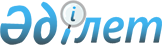 О назначении Смолина А. С. Председателем Высшего Судебного Совета Республики КазахстанУказ Президента Республики Казахстан от 11 декабря 2015 года № 133      Назначить Смолина Анатолия Сергеевича Председателем Высшего Судебного Совета Республики Казахстан.      Президент

      Республики Казахстан                       Н. НАЗАРБАЕВ
					© 2012. РГП на ПХВ «Институт законодательства и правовой информации Республики Казахстан» Министерства юстиции Республики Казахстан
				